George M. DeWolf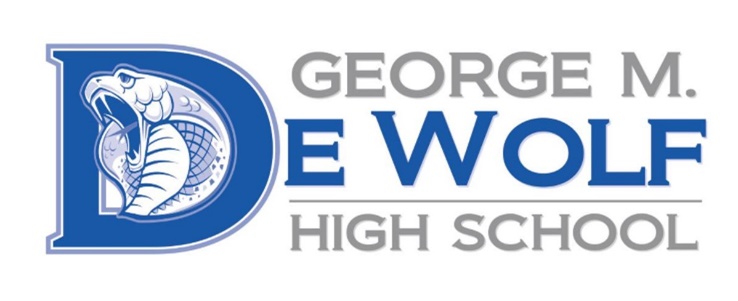 2445 W. Dakota Ave.Fresno, CA 93705Phone: (559) 457-2990Fax: (559) 457-2999Rachael Maciel, PrincipalJose Perez, Counselor10 de agosto de 2021Estimado padre o Guardianes,La primavera pasada su hijo participó en las Evaluaciones de Dominio del Idioma Inglés para Calfiornia (ELPAC). El ELPAC es una prueba que se usa para medir qué tan bien los estudiantes desde el jardín de infantes hasta el grado doce entienden el inglés cuando no es su idioma principal . Los estudiantes que son aprendices de inglés reciben el ELPAC sumativo cada primavera, entre febrero y mayo, hasta que sean reclasificados como competentes en inglés con fluidez.Puede acceder informe de calificación de su hijo en el XX e ATLAS Portal de Padres. El informe de puntaje sumativo de ELPAC se divide en dos áreas: lenguaje oral y escrito . La puntuación de lenguaje oral se compone de las áreas de comprensión auditiva y expresión oral, y la puntuación de lenguaje escrito se compone de las áreas de lectura y escritura. Si no tiene acceso al portal para padres de ATLAS, comuníquese con la escuela de su hijo y el gerente de la oficina lo guiará. Los resultados de ELPAC de su hijo son solo una medida del conocimiento y las habilidades de su hijo en inglés. Otras medidas incluyen exámenes en el salón de clases, tareas y calificaciones. La información del ELPAC sumativo le dice al maestro de su hijo sobre las áreas en las que su hijo puede necesitar apoyo adicional. Puede usar el informe de calificaciones de ELPAC para comprender mejor el progreso de su hijo en el aprendizaje del inglés y comenzar una conversación con el maestro de su hijo sobre cómo apoyar aún mejor el aprendizaje en casa.Atentamente,Rachael Maciel, Principal